	                                 	                          Наталія ТАЛАХ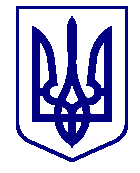 ВАРАСЬКА МІСЬКА РАДА____ сесія  VIII скликанняР І Ш Е Н Н Я13.09.2023                                          м.Вараш                      №2612-ПРР-VIII-7132З метою з метою задоволення потреб громадян у доступних, якісних і безпечних перевезеннях, поліпшення якості надання послуг із пасажирських перевезень на території Вараської міської територіальної громади, підвищення рівня безпеки та якості обслуговування населення та підприємств міста автомобільним транспортом, керуючись пунктом 22 частини першої статті 26, частини першої статті 34 Закону України «Про місцеве самоврядування в Україні», за погодженням з постійними комісіями Вараської міської ради, Вараська міська рада В И Р І Ш И Л А:1. Внести зміни до Програми соціальної допомоги та підтримки мешканців Вараської міської територіальної громади на 2021-2023 роки №7100-ПР-01, затвердженої рішення Вараської міської ради від 15.12.2020 №37 (зі змінами), виклавши її в новій редакції (додається).	2. Визнати таким, що втратило чинність рішення Вараської міської ради від 07.06.2023 №1938-РР-VIII «Про внесення змін до Програми соціальної допомоги та підтримки мешканців Вараської міської територіальної громади на 2021-2023 роки №7100-ПР-01.	3. Контроль за виконанням цього рішення покласти на заступника міського голови з питань діяльності виконавчих органів ради відповідно до розподілу функціональних обов’язків, постійні комісії Вараської міської ради: з питань соціального захисту та охорони здоров’я (соціальна); з питань бюджету, фінансів, економічного розвитку та інвестиційної політики (бюджетна).Міський голова                                                                      Олександр МЕНЗУЛПро внесення змін до Програми соціальної допомоги та підтримки мешканців Вараської МТГ на 2021-2023 роки №7100-ПР-01    